    Nose Work Clinic  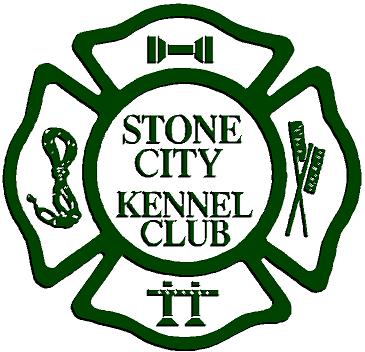                                                                Exterior SearchSaturday, August 26, 2017STONE CITY KENNEL CLUB13606 W. Laraway Rd., New Lenox, IL 60451www.sckc.usClinic Instructor: Nancy Reyes, CNWI The ability to search exterior hides is important in the sport of K9 Nose Work. These searches can be difficult because of weather, air currents and environment. This clinic will help you continue your progress in working exterior searches with your dog.Prerequisite:  Dogs must be on odor, already introduced to exterior searches and working towards competing at a NW1, NW2 or NW3 level.Cost: $50 – Working Spot / $25 – Auditing SpotFor more information contact: Rochelle Tonelli, tendertouchgoldens@yahoo.comK9 Nose Work Clinic- Exterior Search, Saturday, August 26, 2017Name _______________________________________________________________________Address______________________________________________________________________City/State/Zip_________________________________________________________________Phone_______________________________________________________________________Dog’s Name___________________ Breed____________________________Age___________                                              1:30-4:30PM Exterior SearchWorking Spot: $50    Auditing Spot $25Please make payments out to SCKC and send to:Stone City Kennel Club - SeminarsPO 381New Lenox, IL 60451